Расширенное расписание уроков МАОУ СОШ № 4 на 08.12.2020г.6А6Б6В6Г7А7Б7В8А8Б8В9А9Б9В10А10Б10ВNпредметзадание1Литература1 урокТема урока: М.Ю. Лермонтов «Парус». Мятежность и чувство одиночества в стихотворении.Просмотреть видеоурок: https://www.youtube.com/watch?v=Zyj3Fd9o9W4Домашняя работа: стр 152 выучить наизусть стихотворение «Парус», (записать видео, отправить в личное сообщение)2 урокТема урока: М.Ю. Лермонтов «Листок». Трагическое одиночество человека в мире .Просмотр видеоролика: https://www.youtube.com/watch?v=2bEpukehnN0&t=277sДомашняя работа:Дать полный ответ (анализ стихотворения) на нижеуказанные вопросы в тетради по видеоуроку (все ответы есть в видео):Какое настроение предает нам автор?Какие два ключевых образа есть в этом стихотворении?Что мы узнаем о судьбе листка? Как он оказался у черного моря?Выпишите глаголы из этого четверостишия.Легка ли судьба листка? Почему лист засох?Назовите эпитеты в этом четверостишье.Какие цвета присутствуют в этом четверостишье?2Литература1 урокТема урока: М.Ю. Лермонтов «Парус». Мятежность и чувство одиночества в стихотворении.Просмотреть видеоурок: https://www.youtube.com/watch?v=Zyj3Fd9o9W4Домашняя работа: стр 152 выучить наизусть стихотворение «Парус», (записать видео, отправить в личное сообщение)2 урокТема урока: М.Ю. Лермонтов «Листок». Трагическое одиночество человека в мире .Просмотр видеоролика: https://www.youtube.com/watch?v=2bEpukehnN0&t=277sДомашняя работа:Дать полный ответ (анализ стихотворения) на нижеуказанные вопросы в тетради по видеоуроку (все ответы есть в видео):Какое настроение предает нам автор?Какие два ключевых образа есть в этом стихотворении?Что мы узнаем о судьбе листка? Как он оказался у черного моря?Выпишите глаголы из этого четверостишия.Легка ли судьба листка? Почему лист засох?Назовите эпитеты в этом четверостишье.Какие цвета присутствуют в этом четверостишье?3Немецкий языкТема: Контрольная работа по теме «Мое свободное время».Платформа Zoom6а 08.12 в 15.00 №859 6547 6967 код a08Gwa4Немецкий языкТема: Контрольная работа по теме «Мое свободное время».Платформа Zoom6а 08.12 в 15.00 №859 6547 6967 код a08Gwa5Технология (Мальчики)Прочитать §11, письменно ответить на вопросы в конце параграфа
                https://tepka.ru/tehnologiya_6m/11.html6Технология (Мальчики)Прочитать §11, письменно ответить на вопросы в конце параграфа
                https://tepka.ru/tehnologiya_6m/11.html5Тема урока: Материалы и инструменты для вязанияЗадание на урок:Выполнить тестОзнакомиться с теоретической частью темы урока и письменно ответить на вопросы. Ответы на вопросы отправить учителю на оценку.Домашнее задание: к следующему уроку на следующую неделю информационное сообщение на тему «Как ухаживать за вязанными вещами», приготовить плотный картон 10 на 15 см (можно использовать корочку от старой книги), клубок пряжи, (можно распустить старые вещи), ножницы, канцелярский нож6Технология (девочки)Тема урока: Материалы и инструменты для вязанияЗадание на урок:Выполнить тестОзнакомиться с теоретической частью темы урока и письменно ответить на вопросы. Ответы на вопросы отправить учителю на оценку.Домашнее задание: к следующему уроку на следующую неделю информационное сообщение на тему «Как ухаживать за вязанными вещами», приготовить плотный картон 10 на 15 см (можно использовать корочку от старой книги), клубок пряжи, (можно распустить старые вещи), ножницы, канцелярский ножNпредметзадание1Немецкий языкТема: Контрольная работа по теме «Мое свободное время».Платформа Zoom6б 08.12 в 13.30 №878 4194 8737 код 7bpmE52Немецкий языкТема: Контрольная работа по теме «Мое свободное время».Платформа Zoom6б 08.12 в 13.30 №878 4194 8737 код 7bpmE53Технология (мальчики)Прочитать §11, письменно ответить на вопросы в конце параграфа
                https://tepka.ru/tehnologiya_6m/11.html4Технология (мальчики)Прочитать §11, письменно ответить на вопросы в конце параграфа
                https://tepka.ru/tehnologiya_6m/11.html3Технология (Девочки)Тема урока: Материалы и инструменты для вязанияЗадание на урок:Выполнить тестОзнакомиться с теоретической частью темы урока и письменно ответить на вопросы. Ответы на вопросы отправить учителю на оценку.Домашнее задание: к следующему уроку на следующую неделю информационное сообщение на тему «Как ухаживать за вязанными вещами», приготовить плотный картон 10 на 15 см (можно использовать корочку от старой книги), клубок пряжи, (можно распустить старые вещи), ножницы, канцелярский нож4Технология (Девочки)Тема урока: Материалы и инструменты для вязанияЗадание на урок:Выполнить тестОзнакомиться с теоретической частью темы урока и письменно ответить на вопросы. Ответы на вопросы отправить учителю на оценку.Домашнее задание: к следующему уроку на следующую неделю информационное сообщение на тему «Как ухаживать за вязанными вещами», приготовить плотный картон 10 на 15 см (можно использовать корочку от старой книги), клубок пряжи, (можно распустить старые вещи), ножницы, канцелярский нож5Литература      Уроки и задания к учебнику, где дан текст Н. В. Гоголя «Тарас Бульба»1 урок. Классное сочинение по повести «Тарас Бульба».2 урок. Классное сочинение по повести «Тарас Бульба».Материал учебника стр. 311-312 «Живое слово». НА ВЫБОР ЗАДАНИЕ №1  (СОЧИНЕНИЕ «ТРОПА К ГОГОЛЮ» ИЛИ   ЗАДАНИЕ №2 СООБЩЕНИЕ «Н.В. ГОГОЛЬ О ЯЗЫКЕ»Д.З. ВЫУЧИТЬ НАИЗУСТЬ ОТРЫВОК ИЗ РЕЧИ О ТОВАРИЩЕСТВЕ (СО СЛОВ: «НЕТ УЗ СВЯТЕЕ ТОВАРИЩЕСТВА…» ДО СЛОВ «НЕТ, ТАК ЛЮБИТЬ НИКТО НЕ МОЖЕТ!») ЗАДАНИЕ №4, СТР. 311 «В МИРЕ ХУДОЖЕСТВЕННОГО СЛОВА К.В. ГОГОЛЯ»      Уроки и задания к учебнику, где дан текст Н. В. Гоголя «Старосветские помещики»1 урок. Тема: Чем является повесть Н. В, Гоголя «Старосветские помещики?»Материал учебника стр. 314, вопрос 6 письменно.2 урок. Тема: Чем является повесть Н. В, Гоголя «Старосветские помещики?»Материал учебника стр. 314, вопрос   7 письменно.Д.з. «Для Вас, любознательные», стр. 315. Найти рисунки к повести Н. В. Гоголя П.П.  Соколова, А. М.  Боклевского, А. М. Каневского  (по одной иллюстрации каждого художника) и  прокомментировать их. Если такой возможности не будет найти иллюстрации этих художников, то выполнить свой рисунок, прокомментировать изображённый эпизод.6Литература      Уроки и задания к учебнику, где дан текст Н. В. Гоголя «Тарас Бульба»1 урок. Классное сочинение по повести «Тарас Бульба».2 урок. Классное сочинение по повести «Тарас Бульба».Материал учебника стр. 311-312 «Живое слово». НА ВЫБОР ЗАДАНИЕ №1  (СОЧИНЕНИЕ «ТРОПА К ГОГОЛЮ» ИЛИ   ЗАДАНИЕ №2 СООБЩЕНИЕ «Н.В. ГОГОЛЬ О ЯЗЫКЕ»Д.З. ВЫУЧИТЬ НАИЗУСТЬ ОТРЫВОК ИЗ РЕЧИ О ТОВАРИЩЕСТВЕ (СО СЛОВ: «НЕТ УЗ СВЯТЕЕ ТОВАРИЩЕСТВА…» ДО СЛОВ «НЕТ, ТАК ЛЮБИТЬ НИКТО НЕ МОЖЕТ!») ЗАДАНИЕ №4, СТР. 311 «В МИРЕ ХУДОЖЕСТВЕННОГО СЛОВА К.В. ГОГОЛЯ»      Уроки и задания к учебнику, где дан текст Н. В. Гоголя «Старосветские помещики»1 урок. Тема: Чем является повесть Н. В, Гоголя «Старосветские помещики?»Материал учебника стр. 314, вопрос 6 письменно.2 урок. Тема: Чем является повесть Н. В, Гоголя «Старосветские помещики?»Материал учебника стр. 314, вопрос   7 письменно.Д.з. «Для Вас, любознательные», стр. 315. Найти рисунки к повести Н. В. Гоголя П.П.  Соколова, А. М.  Боклевского, А. М. Каневского  (по одной иллюстрации каждого художника) и  прокомментировать их. Если такой возможности не будет найти иллюстрации этих художников, то выполнить свой рисунок, прокомментировать изображённый эпизод.Nпредметзадание1Математика«Расстояние между точками на координатной оси»Первый урок: Подключиться к конференции Zoom  6В (Время: 8 дек 2020 01:30 PM Екатеринбургhttps://us05web.zoom.us/j/4848138621?pwd=MFkxUUVPRUdoc0EzaVVwSHpVYTdHQT09Идентификатор конференции: 484 813 8621Код доступа: gr15VN)Устный счетТренировочные задания по карточкамРешаем самостоятельно в тетрадях №№393, 394( стр 76)Второй урок: Подключиться к конференции Zoom 6В (Время: 8 дек 2020 02:30 PM Екатеринбургhttps://us05web.zoom.us/j/4848138621?pwd=MFkxUUVPRUdoc0EzaVVwSHpVYTdHQT09Идентификатор конференции: 484 813 8621Код доступа: gr15VN)Подготовка к контрольной работе, решение заданий в тетради стр. 232 №№1122, 1123Подведение итогов урокаДомашнее задание: повторить п.2.1-2.12, готовимся к контрольной работе2Математика«Расстояние между точками на координатной оси»Первый урок: Подключиться к конференции Zoom  6В (Время: 8 дек 2020 01:30 PM Екатеринбургhttps://us05web.zoom.us/j/4848138621?pwd=MFkxUUVPRUdoc0EzaVVwSHpVYTdHQT09Идентификатор конференции: 484 813 8621Код доступа: gr15VN)Устный счетТренировочные задания по карточкамРешаем самостоятельно в тетрадях №№393, 394( стр 76)Второй урок: Подключиться к конференции Zoom 6В (Время: 8 дек 2020 02:30 PM Екатеринбургhttps://us05web.zoom.us/j/4848138621?pwd=MFkxUUVPRUdoc0EzaVVwSHpVYTdHQT09Идентификатор конференции: 484 813 8621Код доступа: gr15VN)Подготовка к контрольной работе, решение заданий в тетради стр. 232 №№1122, 1123Подведение итогов урокаДомашнее задание: повторить п.2.1-2.12, готовимся к контрольной работе3Литература      Уроки и задания к учебнику, где дан текст Н. В. Гоголя «Тарас Бульба»1 урок. Классное сочинение по повести «Тарас Бульба».2 урок. Классное сочинение по повести «Тарас Бульба».Материал учебника стр. 311-312 «Живое слово». НА ВЫБОР ЗАДАНИЕ №1 (СОЧИНЕНИЕ «ТРОПА К ГОГОЛЮ» ИЛИ   ЗАДАНИЕ №2 СООБЩЕНИЕ «Н.В. ГОГОЛЬ О ЯЗЫКЕ»Д.З. ВЫУЧИТЬ НАИЗУСТЬ ОТРЫВОК ИЗ РЕЧИ О ТОВАРИЩЕСТВЕ (СО СЛОВ: «НЕТ УЗ СВЯТЕЕ ТОВАРИЩЕСТВА…» ДО СЛОВ «НЕТ, ТАК ЛЮБИТЬ НИКТО НЕ МОЖЕТ!») ЗАДАНИЕ №4, СТР. 311 «В МИРЕ ХУДОЖЕСТВЕННОГО СЛОВА К.В. ГОГОЛЯ»      Уроки и задания к учебнику, где дан текст Н. В. Гоголя «Старосветские помещики»1 урок. Тема: Чем является повесть Н. В, Гоголя «Старосветские помещики?»Материал учебника стр. 314, вопрос 6 письменно.2 урок. Тема: Чем является повесть Н. В, Гоголя «Старосветские помещики?»Материал учебника стр. 314, вопрос   7 письменно.Д.з. «Для Вас, любознательные», стр. 315. Найти рисунки к повести Н. В. Гоголя П.П.  Соколова, А. М.  Боклевского, А. М. Каневского (по одной иллюстрации каждого художника) и прокомментировать их. Если такой возможности не будет найти иллюстрации этих художников, то выполнить свой рисунок, прокомментировать изображённый эпизод.4Литература      Уроки и задания к учебнику, где дан текст Н. В. Гоголя «Тарас Бульба»1 урок. Классное сочинение по повести «Тарас Бульба».2 урок. Классное сочинение по повести «Тарас Бульба».Материал учебника стр. 311-312 «Живое слово». НА ВЫБОР ЗАДАНИЕ №1 (СОЧИНЕНИЕ «ТРОПА К ГОГОЛЮ» ИЛИ   ЗАДАНИЕ №2 СООБЩЕНИЕ «Н.В. ГОГОЛЬ О ЯЗЫКЕ»Д.З. ВЫУЧИТЬ НАИЗУСТЬ ОТРЫВОК ИЗ РЕЧИ О ТОВАРИЩЕСТВЕ (СО СЛОВ: «НЕТ УЗ СВЯТЕЕ ТОВАРИЩЕСТВА…» ДО СЛОВ «НЕТ, ТАК ЛЮБИТЬ НИКТО НЕ МОЖЕТ!») ЗАДАНИЕ №4, СТР. 311 «В МИРЕ ХУДОЖЕСТВЕННОГО СЛОВА К.В. ГОГОЛЯ»      Уроки и задания к учебнику, где дан текст Н. В. Гоголя «Старосветские помещики»1 урок. Тема: Чем является повесть Н. В, Гоголя «Старосветские помещики?»Материал учебника стр. 314, вопрос 6 письменно.2 урок. Тема: Чем является повесть Н. В, Гоголя «Старосветские помещики?»Материал учебника стр. 314, вопрос   7 письменно.Д.з. «Для Вас, любознательные», стр. 315. Найти рисунки к повести Н. В. Гоголя П.П.  Соколова, А. М.  Боклевского, А. М. Каневского (по одной иллюстрации каждого художника) и прокомментировать их. Если такой возможности не будет найти иллюстрации этих художников, то выполнить свой рисунок, прокомментировать изображённый эпизод.5ИсторияТема: п.24. Гуситское движение в ЧехииПросмотр видеоролика https://www.youtube.com/watch?v=VjPf6cnl-fM Классная работа:Задание 1. п.2,  с.201 - выписать к чему призывал Ян Гус. Задание 2. п.3,  с.203 - заполнить таблицу (умеренные  и табориты).Задание 3. п.7, с.207 -  выписать итоги и значение гуситского движения. Домашнее задание: п.24, придумать 5 вопросов к тексту параграфа так, чтобы они начинались со слов «что», «когда», «где», «почему», «как». 6ИсторияТема: п.24. Гуситское движение в ЧехииПросмотр видеоролика https://www.youtube.com/watch?v=VjPf6cnl-fM Классная работа:Задание 1. п.2,  с.201 - выписать к чему призывал Ян Гус. Задание 2. п.3,  с.203 - заполнить таблицу (умеренные  и табориты).Задание 3. п.7, с.207 -  выписать итоги и значение гуситского движения. Домашнее задание: п.24, придумать 5 вопросов к тексту параграфа так, чтобы они начинались со слов «что», «когда», «где», «почему», «как». Nпредметзадание1ИсторияТема: п.24. Гуситское движение в ЧехииПросмотр видеоролика https://www.youtube.com/watch?v=VjPf6cnl-fM Классная работа:Задание 1. п.2,  с.201 - выписать к чему призывал Ян Гус. Задание 2. п.3,  с.203 - заполнить таблицу (умеренные  и табориты).Задание 3. п.7, с.207 -  выписать итоги и значение гуситского движения. Домашнее задание: п.24, придумать 5 вопросов к тексту параграфа так, чтобы они начинались со слов «что», «когда», «где», «почему», «как». 2ИсторияТема: п.24. Гуситское движение в ЧехииПросмотр видеоролика https://www.youtube.com/watch?v=VjPf6cnl-fM Классная работа:Задание 1. п.2,  с.201 - выписать к чему призывал Ян Гус. Задание 2. п.3,  с.203 - заполнить таблицу (умеренные  и табориты).Задание 3. п.7, с.207 -  выписать итоги и значение гуситского движения. Домашнее задание: п.24, придумать 5 вопросов к тексту параграфа так, чтобы они начинались со слов «что», «когда», «где», «почему», «как». 3Литература1 урокТема урока: М.Ю. Лермонтов «Парус». Мятежность и чувство одиночества в стихотворении.Просмотреть видеоурок: https://www.youtube.com/watch?v=Zyj3Fd9o9W4Домашняя работа: стр 152 выучить наизусть стихотворение «Парус», (записать видео, отправить в личное сообщение)2 урокТема урока: М.Ю. Лермонтов «Листок». Трагическое одиночество человека в мире .Просмотр видеоролика: https://www.youtube.com/watch?v=2bEpukehnN0&t=277sДомашняя работа:Дать полный ответ (анализ стихотворения) на нижеуказанные вопросы в тетради по видеоуроку (все ответы есть в видео):Какое настроение предает нам автор?Какие два ключевых образа есть в этом стихотворении?Что мы узнаем о судьбе листка? Как он оказался у черного моря?Выпишите глаголы из этого четверостишия.Легка ли судьба листка? Почему лист засох?Назовите  эпитеты в этом четверостишье.Какие цвета присутствуют в этом четверостишье?4Литература1 урокТема урока: М.Ю. Лермонтов «Парус». Мятежность и чувство одиночества в стихотворении.Просмотреть видеоурок: https://www.youtube.com/watch?v=Zyj3Fd9o9W4Домашняя работа: стр 152 выучить наизусть стихотворение «Парус», (записать видео, отправить в личное сообщение)2 урокТема урока: М.Ю. Лермонтов «Листок». Трагическое одиночество человека в мире .Просмотр видеоролика: https://www.youtube.com/watch?v=2bEpukehnN0&t=277sДомашняя работа:Дать полный ответ (анализ стихотворения) на нижеуказанные вопросы в тетради по видеоуроку (все ответы есть в видео):Какое настроение предает нам автор?Какие два ключевых образа есть в этом стихотворении?Что мы узнаем о судьбе листка? Как он оказался у черного моря?Выпишите глаголы из этого четверостишия.Легка ли судьба листка? Почему лист засох?Назовите  эпитеты в этом четверостишье.Какие цвета присутствуют в этом четверостишье?5Математика«Расстояние между точками на координатной оси»Первый урок: Подключиться к конференции Zoom  6Г (Тема: Математика 6ГВремя: 8 дек 2020 05:00 PM Екатеринбургhttps://us05web.zoom.us/j/4848138621?pwd=MFkxUUVPRUdoc0EzaVVwSHpVYTdHQT09Идентификатор конференции: 484 813 8621Код доступа: gr15VN) Устный счетТренировочные задания по карточкамРешаем самостоятельно в тетрадях №№393, 394( стр 76)Второй урок: Подключиться к конференции Zoom 6Г (Тема: Математика 6ГВремя: 8 дек 2020 05:45 PM Екатеринбургhttps://us05web.zoom.us/j/4848138621?pwd=MFkxUUVPRUdoc0EzaVVwSHpVYTdHQT09Идентификатор конференции: 484 813 8621Код доступа: gr15VN)Подготовка к контрольной работе, решение заданий в тетради стр. 232 №№1122, 1123Подведение итогов урокаДомашнее задание: повторить п.2.1-2.12, готовимся к контрольной работе6Математика«Расстояние между точками на координатной оси»Первый урок: Подключиться к конференции Zoom  6Г (Тема: Математика 6ГВремя: 8 дек 2020 05:00 PM Екатеринбургhttps://us05web.zoom.us/j/4848138621?pwd=MFkxUUVPRUdoc0EzaVVwSHpVYTdHQT09Идентификатор конференции: 484 813 8621Код доступа: gr15VN) Устный счетТренировочные задания по карточкамРешаем самостоятельно в тетрадях №№393, 394( стр 76)Второй урок: Подключиться к конференции Zoom 6Г (Тема: Математика 6ГВремя: 8 дек 2020 05:45 PM Екатеринбургhttps://us05web.zoom.us/j/4848138621?pwd=MFkxUUVPRUdoc0EzaVVwSHpVYTdHQT09Идентификатор конференции: 484 813 8621Код доступа: gr15VN)Подготовка к контрольной работе, решение заданий в тетради стр. 232 №№1122, 1123Подведение итогов урокаДомашнее задание: повторить п.2.1-2.12, готовимся к контрольной работеNпредметзадание0ГеометрияТема: Перпендикуляр к прямой. Медиана, биссектриса и высоты треугольникаКлассная работа 1. просмотреть видеоурок  https://youtu.be/3CUs-iCGGRA выписать новые понятия, построить чертеж и написать доказательство теоремы перпендикуляра к прямой
2. Посмотреть видеоурок  https://youtu.be/oIq0YnwRDWk  построить все 3 треугольника, в которых строятся медианы, высоты и биссектрисы треугольника. 3. посмотреть видеоролик для расширения знаний темы урока https://www.youtube.com/watch?v=yNxsTAd1YjI&feature=youtu.be Решить №105Д.з. п.16,17  https://edu.skysmart.ru/student/pezibahozo в некоторых заданиях необходимо вставить фото, я буду проверять все фото самостоятельно1ГеометрияТема: Перпендикуляр к прямой. Медиана, биссектриса и высоты треугольникаКлассная работа 1. просмотреть видеоурок  https://youtu.be/3CUs-iCGGRA выписать новые понятия, построить чертеж и написать доказательство теоремы перпендикуляра к прямой
2. Посмотреть видеоурок  https://youtu.be/oIq0YnwRDWk  построить все 3 треугольника, в которых строятся медианы, высоты и биссектрисы треугольника. 3. посмотреть видеоролик для расширения знаний темы урока https://www.youtube.com/watch?v=yNxsTAd1YjI&feature=youtu.be Решить №105Д.з. п.16,17  https://edu.skysmart.ru/student/pezibahozo в некоторых заданиях необходимо вставить фото, я буду проверять все фото самостоятельно2ИЗОБытовой жанр	Нарисовать тему «Новый год-семейный праздник».3ГеографияТема урока: Страны Судана и Центральной Африки.﻿Запланированная конференция: Zoom.Тема: Страны Судана и Центральной Африки 7 "А".Время: 8 дек 2020 14:15 PM ЕкатеринбургПодключиться к конференции Zoomhttps://us05web.zoom.us/j/87253268032?pwd=U2JDYys3ZERaK1ZXa3VoMndVWU0vUT09(Идентификатор и код доступа будет отправлен в группу ВК)Дополнительно:Посмотреть видеоурок:  https://youtu.be/vq3IO7W4Mk4 Прочитать п.25, стр.137-140.Ответить на вопросы №1,№2 стр.140, выполнить описание страны: 1-й вариант- Камерун; 2-й вариант-Чад ( План на стр.333 учебника).Фото с описанием страны  и ответами на вопросы отправить в группу ВК.Тема урока: Страны Восточной Африки. Эфиопия.Посмотреть видеоурок: https://vk.com/video26619643_456239036 Прочитать п.26, стр. 141-144.Ответить на вопросы №1,№3,№4 – стр.144. Сравните природу, население и хозяйственную деятельность в Северной и Восточной Африке.Фото с  ответами на вопросы отправить в группу ВК.4География5ОбществоВиновен – отвечай. Просмотр видео урока (инфоурок).	П.6 стр.47 ответить на вопросы «проверим себя» с 1 по 6.	На выбор задания из рабочей тетради.6МузыкаРазнообразие музыкальных образов.Написать сообщение: «Жизнь и творчество Я. Сибелиуса».Nпредметзадание0ИЗОБытовой жанр	Нарисовать тему «Новый год-семейный праздник».1МузыкаРазнообразие музыкальных образов.Написать сообщение: «Жизнь и творчество Я. Сибелиуса».2ОбществоВиновен – отвечай. Просмотр видео урока (инфоурок).	П.6 стр.47 ответить на вопросы «проверим себя» с 1 по 6.	На выбор задания из рабочей тетради.3ГеометрияТема: Перпендикуляр к прямой. Медиана, биссектриса и высоты треугольникаКлассная работа 1. просмотреть видеоурок  https://youtu.be/3CUs-iCGGRA выписать новые понятия, построить чертеж и написать доказательство теоремы перпендикуляра к прямой
2. Посмотреть видеоурок  https://youtu.be/oIq0YnwRDWk  построить все 3 треугольника, в которых строятся медианы, высоты и биссектрисы треугольника. 3. посмотреть видеоролик для расширения знаний темы урока https://www.youtube.com/watch?v=yNxsTAd1YjI&feature=youtu.be Решить №105Д.з. п.16,17  https://edu.skysmart.ru/student/pezibahozo в некоторых заданиях необходимо вставить фото, я буду проверять все фото самостоятельно4ГеометрияТема: Перпендикуляр к прямой. Медиана, биссектриса и высоты треугольникаКлассная работа 1. просмотреть видеоурок  https://youtu.be/3CUs-iCGGRA выписать новые понятия, построить чертеж и написать доказательство теоремы перпендикуляра к прямой
2. Посмотреть видеоурок  https://youtu.be/oIq0YnwRDWk  построить все 3 треугольника, в которых строятся медианы, высоты и биссектрисы треугольника. 3. посмотреть видеоролик для расширения знаний темы урока https://www.youtube.com/watch?v=yNxsTAd1YjI&feature=youtu.be Решить №105Д.з. п.16,17  https://edu.skysmart.ru/student/pezibahozo в некоторых заданиях необходимо вставить фото, я буду проверять все фото самостоятельно5ГеографияТема урока: Страны Судана и Центральной Африки.Запланированная конференция: Zoom.Тема: Страны Судана и Центральной Африки 7 "Б".Время: 8 дек 2020 15:15 PM ЕкатеринбургПодключиться к конференции Zoomhttps://us05web.zoom.us/j/84516896253?pwd=S29YOXlBQzA3RGZUcnZYRVJ6dlhQQT09 (Идентификатор и код доступа будет отправлен в группу ВК)Дополнительно:Посмотреть видеоурок:  https://youtu.be/vq3IO7W4Mk4 Прочитать п.25, стр.137-140.Ответить на вопросы №1, №2 стр.140, выполнить описание страны: 1-й вариант- Камерун; 2-й вариант-Чад (План на стр.333 учебника).Фото с описанием страны и ответами на вопросы отправить в группу ВК.Тема урока: Страны Восточной Африки. Эфиопия.Посмотреть видеоурок: https://vk.com/video26619643_456239036 Прочитать п.26, стр. 141-144.Ответить на вопросы №1,№3,№4 – стр.144. Сравните природу, население и хозяйственную деятельность в Северной и Восточной Африке.Фото с  ответами на вопросы отправить в группу ВК.6ГеографияNпредметзадание0ОбществоВиновен – отвечай. Просмотр видео урока (инфоурок).	П.6 стр.47 ответить на вопросы «проверим себя» с 1 по 6.	На выбор задания из рабочей тетради.1ГеографияТема урока: Страны Судана и Центральной Африки.﻿ Запланированная конференция: Zoom.Тема: Страны Судана и Центральной Африки 7"В".Время: 8 дек 2020 13:30 PM ЕкатеринбургПодключиться к конференции Zoomhttps://us05web.zoom.us/j/83962503023?pwd=WHFVVUU3NDIrOHNqZ0RaKzIxUy9lUT09 (Идентификатор и код доступа будет отправлен в группу ВК)Дополнительно:Посмотреть видеоурок:  https://youtu.be/vq3IO7W4Mk4 Прочитать п.25, стр.137-140.Ответить на вопросы №1,№2 стр.140, выполнить описание страны: 1-й вариант- Камерун; 2-й вариант-Чад ( План на стр.333 учебника).Фото с описанием страны  и ответами на вопросы отправить в группу ВК.Тема урока: Страны Восточной Африки. Эфиопия.Посмотреть видеоурок: https://vk.com/video26619643_456239036 Прочитать п.26, стр. 141-144.Ответить на вопросы №1,№3,№4 – стр.144. Сравните природу, население и хозяйственную деятельность в Северной и Восточной Африке.Фото с  ответами на вопросы отправить в группу ВК.2ГеографияТема урока: Страны Судана и Центральной Африки.﻿ Запланированная конференция: Zoom.Тема: Страны Судана и Центральной Африки 7"В".Время: 8 дек 2020 13:30 PM ЕкатеринбургПодключиться к конференции Zoomhttps://us05web.zoom.us/j/83962503023?pwd=WHFVVUU3NDIrOHNqZ0RaKzIxUy9lUT09 (Идентификатор и код доступа будет отправлен в группу ВК)Дополнительно:Посмотреть видеоурок:  https://youtu.be/vq3IO7W4Mk4 Прочитать п.25, стр.137-140.Ответить на вопросы №1,№2 стр.140, выполнить описание страны: 1-й вариант- Камерун; 2-й вариант-Чад ( План на стр.333 учебника).Фото с описанием страны  и ответами на вопросы отправить в группу ВК.Тема урока: Страны Восточной Африки. Эфиопия.Посмотреть видеоурок: https://vk.com/video26619643_456239036 Прочитать п.26, стр. 141-144.Ответить на вопросы №1,№3,№4 – стр.144. Сравните природу, население и хозяйственную деятельность в Северной и Восточной Африке.Фото с  ответами на вопросы отправить в группу ВК.3МузыкаРазнообразие музыкальных образов.Написать сообщение: «Жизнь и творчество Я. Сибелиуса».4ИЗОБытовой жанр	Нарисовать тему «Новый год-семейный праздник».56ГеометрияТема: Перпендикуляр к прямой. Медиана, биссектриса и высоты треугольникаКлассная работа 1. просмотреть видеоурок  https://youtu.be/3CUs-iCGGRA выписать новые понятия, построить чертеж и написать доказательство теоремы перпендикуляра к прямой
2. Посмотреть видеоурок  https://youtu.be/oIq0YnwRDWk  построить все 3 треугольника, в которых строятся медианы, высоты и биссектрисы треугольника. 3. посмотреть видеоролик для расширения знаний темы урока https://www.youtube.com/watch?v=yNxsTAd1YjI&feature=youtu.be Решить №105Д.з. п.16,17  https://edu.skysmart.ru/student/pezibahozo в некоторых заданиях необходимо вставить фото, я буду проверять все фото самостоятельноNпредметзадание1ГеометрияТема: Площадь параллелограммаЗадания на уроке: Посмотреть видео урок https://yandex.ru/video/preview/?filmId=11080689672426100428&from=tabbar&parent-reqid=1607326518951095-1310573862733657178200163-production-app-host-vla-web-yp-251&text=площадь+параллелограмма+8+класс+видеоурок  , в учебнике параграф 52(главное законспектировать)Номера: №459, №462 (работа с учителем)Домашнее задание: п.52, №460, №4632ГеометрияТема: Площадь параллелограммаЗадания на уроке: Посмотреть видео урок https://yandex.ru/video/preview/?filmId=11080689672426100428&from=tabbar&parent-reqid=1607326518951095-1310573862733657178200163-production-app-host-vla-web-yp-251&text=площадь+параллелограмма+8+класс+видеоурок  , в учебнике параграф 52(главное законспектировать)Номера: №459, №462 (работа с учителем)Домашнее задание: п.52, №460, №4633ХимияУрок № 1 Тема:  Закон сохранения массы веществ. Химические уравненияХод урока:1. Просмотреть видеоурок на тему  «Уравнение химической реакции. Ч.1»  по ссылке:  https://youtu.be/KHfPOYYFZ0g2. В  §10 О.С. Габриелян, И. Г. Остроумов, С.А. Сладков Химия. 8 класс  на стр. 53 найти и выполнить упражнение 7. 3. Расставьте коэффициенты в схемах химических реакций и замените стрелки знаком равенстваа)   Fe  + O2 →  Fe3 O4б)   СO + O2 →  СO2в)  Fe2O3  + Al  →  Al2O3  +  Feг)  AgBr  →  Ag +  Br2д)  Al  + Cl2 →  AlCl3Урок № 2Тема урока Обобщение и систематизация знаний по теме «Химические уравнения. Составление химических уравнений»  Ход урока:1. Выполните самостоятельную работу: Задание 1. Расставьте коэффициенты в следующих схемах реакций:P + O2 → P2O3Li + N2 → Li3NZn + HCl → ZnCl2 +H2Fe(OH)3 + HCl → FeCl3 + H2OBaCl2 + Al2(SO4)3 → AlCl3 + BaSO4Al + O2 → Al2O3N2 + H2 → NH3Ca + H3PO4 → Ca3(PO4)2 +H2Ba(OH)2 + HCl → BaCl2 + H2OZnCl2 + AgNO3 → AgCl + Zn(NO3)2Задание 2. Составьте уравнения химических реакций по описанию и расставьте в них коэффициенты:А) при взаимодействии натрия и воды образуются гидроксид натрия NaOH  и водород H2Б) при взаимодействии фосфора  и кислорода O2  образуется  оксид фосфора (V)  Р2О5В) хлорид железа (III)  FeCl 3  взаимодействует с гидроксидом калия KOH  с образованием  гидроксида железа (III)  Fe(OH)3 и  хлорид калия  КCl/Г) из гидроксида алюминия Al(OH)3 образуются оксид алюминия  и водаД) сульфат алюминия Al2(SO4)3 взаимодействует с хлоридом бария BaCl2, что приводит к образованию  хлорида алюминия  AlCl3  и сульфата бария BaSO4 Домашнее задание: §10 повторить4ХимияУрок № 1 Тема:  Закон сохранения массы веществ. Химические уравненияХод урока:1. Просмотреть видеоурок на тему  «Уравнение химической реакции. Ч.1»  по ссылке:  https://youtu.be/KHfPOYYFZ0g2. В  §10 О.С. Габриелян, И. Г. Остроумов, С.А. Сладков Химия. 8 класс  на стр. 53 найти и выполнить упражнение 7. 3. Расставьте коэффициенты в схемах химических реакций и замените стрелки знаком равенстваа)   Fe  + O2 →  Fe3 O4б)   СO + O2 →  СO2в)  Fe2O3  + Al  →  Al2O3  +  Feг)  AgBr  →  Ag +  Br2д)  Al  + Cl2 →  AlCl3Урок № 2Тема урока Обобщение и систематизация знаний по теме «Химические уравнения. Составление химических уравнений»  Ход урока:1. Выполните самостоятельную работу: Задание 1. Расставьте коэффициенты в следующих схемах реакций:P + O2 → P2O3Li + N2 → Li3NZn + HCl → ZnCl2 +H2Fe(OH)3 + HCl → FeCl3 + H2OBaCl2 + Al2(SO4)3 → AlCl3 + BaSO4Al + O2 → Al2O3N2 + H2 → NH3Ca + H3PO4 → Ca3(PO4)2 +H2Ba(OH)2 + HCl → BaCl2 + H2OZnCl2 + AgNO3 → AgCl + Zn(NO3)2Задание 2. Составьте уравнения химических реакций по описанию и расставьте в них коэффициенты:А) при взаимодействии натрия и воды образуются гидроксид натрия NaOH  и водород H2Б) при взаимодействии фосфора  и кислорода O2  образуется  оксид фосфора (V)  Р2О5В) хлорид железа (III)  FeCl 3  взаимодействует с гидроксидом калия KOH  с образованием  гидроксида железа (III)  Fe(OH)3 и  хлорид калия  КCl/Г) из гидроксида алюминия Al(OH)3 образуются оксид алюминия  и водаД) сульфат алюминия Al2(SO4)3 взаимодействует с хлоридом бария BaCl2, что приводит к образованию  хлорида алюминия  AlCl3  и сульфата бария BaSO4 Домашнее задание: §10 повторить5Русский языкТема: «Контрольная работа по теме «Второстепенные члены предложения».»Выполнить контрольный  тестhttps://onlinetestpad.com/hpezjwmaxv6xm Домашнее заданиеПовторить теоретический материал, выполнить карточки на учи.ру6Русский языкТема: «Контрольная работа по теме «Второстепенные члены предложения».»Выполнить контрольный  тестhttps://onlinetestpad.com/hpezjwmaxv6xm Домашнее заданиеПовторить теоретический материал, выполнить карточки на учи.ру7Технология (мальчики)Прочитать §6, письменно ответить на вопросы стр.387Технология (девочки)Тема: Исследовательская и созидательная деятельностьПродолжаем работать над проектным изделием из предложенных учителем тем.Фото этапов изготовления отправлять учителю каждый урок, проект рассчитан до конца четвертиNпредметзадание1ХимияУрок № 1 Тема:  Закон сохранения массы веществ. Химические уравненияХод урока:1. Просмотреть видеоурок на тему  «Уравнение химической реакции. Ч.1»  по ссылке:  https://youtu.be/KHfPOYYFZ0g2. В  §10 О.С. Габриелян, И. Г. Остроумов, С.А. Сладков Химия. 8 класс  на стр. 53 найти и выполнить упражнение 7. 3. Расставьте коэффициенты в схемах химических реакций и замените стрелки знаком равенстваа)   Fe  + O2 →  Fe3 O4б)   СO + O2 →  СO2в)  Fe2O3  + Al  →  Al2O3  +  Feг)  AgBr  →  Ag +  Br2д)  Al  + Cl2 →  AlCl3Урок № 2Тема урока Обобщение и систематизация знаний по теме «Химические уравнения. Составление химических уравнений»  Ход урока:1. Выполните самостоятельную работу: Задание 1. Расставьте коэффициенты в следующих схемах реакций:P + O2 → P2O3Li + N2 → Li3NZn + HCl → ZnCl2 +H2Fe(OH)3 + HCl → FeCl3 + H2OBaCl2 + Al2(SO4)3 → AlCl3 + BaSO4Al + O2 → Al2O3N2 + H2 → NH3Ca + H3PO4 → Ca3(PO4)2 +H2Ba(OH)2 + HCl → BaCl2 + H2OZnCl2 + AgNO3 → AgCl + Zn(NO3)2Задание 2. Составьте уравнения химических реакций по описанию и расставьте в них коэффициенты:А) при взаимодействии натрия и воды образуются гидроксид натрия NaOH  и водород H2Б) при взаимодействии фосфора  и кислорода O2  образуется  оксид фосфора (V)  Р2О5В) хлорид железа (III)  FeCl 3  взаимодействует с гидроксидом калия KOH  с образованием  гидроксида железа (III)  Fe(OH)3 и  хлорид калия  КCl/Г) из гидроксида алюминия Al(OH)3 образуются оксид алюминия  и водаД) сульфат алюминия Al2(SO4)3 взаимодействует с хлоридом бария BaCl2, что приводит к образованию  хлорида алюминия  AlCl3  и сульфата бария BaSO4 Домашнее задание: §10 повторить2ХимияУрок № 1 Тема:  Закон сохранения массы веществ. Химические уравненияХод урока:1. Просмотреть видеоурок на тему  «Уравнение химической реакции. Ч.1»  по ссылке:  https://youtu.be/KHfPOYYFZ0g2. В  §10 О.С. Габриелян, И. Г. Остроумов, С.А. Сладков Химия. 8 класс  на стр. 53 найти и выполнить упражнение 7. 3. Расставьте коэффициенты в схемах химических реакций и замените стрелки знаком равенстваа)   Fe  + O2 →  Fe3 O4б)   СO + O2 →  СO2в)  Fe2O3  + Al  →  Al2O3  +  Feг)  AgBr  →  Ag +  Br2д)  Al  + Cl2 →  AlCl3Урок № 2Тема урока Обобщение и систематизация знаний по теме «Химические уравнения. Составление химических уравнений»  Ход урока:1. Выполните самостоятельную работу: Задание 1. Расставьте коэффициенты в следующих схемах реакций:P + O2 → P2O3Li + N2 → Li3NZn + HCl → ZnCl2 +H2Fe(OH)3 + HCl → FeCl3 + H2OBaCl2 + Al2(SO4)3 → AlCl3 + BaSO4Al + O2 → Al2O3N2 + H2 → NH3Ca + H3PO4 → Ca3(PO4)2 +H2Ba(OH)2 + HCl → BaCl2 + H2OZnCl2 + AgNO3 → AgCl + Zn(NO3)2Задание 2. Составьте уравнения химических реакций по описанию и расставьте в них коэффициенты:А) при взаимодействии натрия и воды образуются гидроксид натрия NaOH  и водород H2Б) при взаимодействии фосфора  и кислорода O2  образуется  оксид фосфора (V)  Р2О5В) хлорид железа (III)  FeCl 3  взаимодействует с гидроксидом калия KOH  с образованием  гидроксида железа (III)  Fe(OH)3 и  хлорид калия  КCl/Г) из гидроксида алюминия Al(OH)3 образуются оксид алюминия  и водаД) сульфат алюминия Al2(SO4)3 взаимодействует с хлоридом бария BaCl2, что приводит к образованию  хлорида алюминия  AlCl3  и сульфата бария BaSO4 Домашнее задание: §10 повторить3ОБЖОбеспечение радиационной безопасности населения. Д/З -  Действия населения при получении сигнала оповещения о радиационной аварии.4ФизкультураНаписать комплекс-связку из 10 гимнастических упражнений.5Технология (мальчики)Прочитать §6, письменно ответить на вопросы стр.385Технология (девочки)Тема: Исследовательская и созидательная деятельностьПродолжаем работать над проектным изделием из предложенных учителем тем.Фото этапов изготовления отправлять учителю каждый урок, проект рассчитан до конца четверти6ЛитератураТема: Лермонтов М.Ю. Кавказ в жизни и в творчестве.Видеопрезентация https://www.youtube.com/watch?v=m1Knfa7TsOQ&feature=emb_logoУчебник, стр.273-282, письменный ответ на вопрос 2 (стр.282)Литература 2Тема: Лермонтов М.Ю. «Мцыри»-романтическая поэма о вольнолюбивом юноше.Видеоурок https://www.youtube.com/watch?v=EApa7-juVg8&feature=emb_logoПрочитать поэму «Мцыри», учебник, стр.285-307Д/З. тест на знание текста поэмы https://onlinetestpad.com/ru/test/7079-myu-lermontov-mcyri7ЛитератураТема: Лермонтов М.Ю. Кавказ в жизни и в творчестве.Видеопрезентация https://www.youtube.com/watch?v=m1Knfa7TsOQ&feature=emb_logoУчебник, стр.273-282, письменный ответ на вопрос 2 (стр.282)Литература 2Тема: Лермонтов М.Ю. «Мцыри»-романтическая поэма о вольнолюбивом юноше.Видеоурок https://www.youtube.com/watch?v=EApa7-juVg8&feature=emb_logoПрочитать поэму «Мцыри», учебник, стр.285-307Д/З. тест на знание текста поэмы https://onlinetestpad.com/ru/test/7079-myu-lermontov-mcyriNпредметзадание1ОБЖОбеспечение радиационной безопасности населения. Д/З -  Действия населения при получении сигнала оповещения о радиационной аварии.2Русский язык1-2 урокТема: Неопределённо-личные предложения.П.33РЭШ (Урок № 28) https://resh.edu.ru/subject/lesson/1941/start/Д/З: Стр.108 (выучить правило), упр.1903Русский язык1-2 урокТема: Неопределённо-личные предложения.П.33РЭШ (Урок № 28) https://resh.edu.ru/subject/lesson/1941/start/Д/З: Стр.108 (выучить правило), упр.1904Технология (мальчики)Прочитать §6, письменно ответить на вопросы стр.384Технология (девочки)Тема: Исследовательская и созидательная деятельностьПродолжаем работать над проектным изделием из предложенных учителем тем.Фото этапов изготовления отправлять учителю каждый урок, проект рассчитан до конца четверти5химияУрок № 1 Тема:  Закон сохранения массы веществ. Химические уравненияХод урока:1. Просмотреть видеоурок на тему  «Уравнение химической реакции. Ч.1»  по ссылке:  https://youtu.be/KHfPOYYFZ0g2. В  §10 О.С. Габриелян, И. Г. Остроумов, С.А. Сладков Химия. 8 класс  на стр. 53 найти и выполнить упражнение 7. 3. Расставьте коэффициенты в схемах химических реакций и замените стрелки знаком равенстваа)   Fe  + O2 →  Fe3 O4б)   СO + O2 →  СO2в)  Fe2O3  + Al  →  Al2O3  +  Feг)  AgBr  →  Ag +  Br2д)  Al  + Cl2 →  AlCl3Урок № 2Тема урока Обобщение и систематизация знаний по теме «Химические уравнения. Составление химических уравнений»  Ход урока:1. Выполните самостоятельную работу: Задание 1. Расставьте коэффициенты в следующих схемах реакций:P + O2 → P2O3Li + N2 → Li3NZn + HCl → ZnCl2 +H2Fe(OH)3 + HCl → FeCl3 + H2OBaCl2 + Al2(SO4)3 → AlCl3 + BaSO4Al + O2 → Al2O3N2 + H2 → NH3Ca + H3PO4 → Ca3(PO4)2 +H2Ba(OH)2 + HCl → BaCl2 + H2OZnCl2 + AgNO3 → AgCl + Zn(NO3)2Задание 2. Составьте уравнения химических реакций по описанию и расставьте в них коэффициенты:А) при взаимодействии натрия и воды образуются гидроксид натрия NaOH  и водород H2Б) при взаимодействии фосфора  и кислорода O2  образуется  оксид фосфора (V)  Р2О5В) хлорид железа (III)  FeCl 3  взаимодействует с гидроксидом калия KOH  с образованием  гидроксида железа (III)  Fe(OH)3 и  хлорид калия  КCl/Г) из гидроксида алюминия Al(OH)3 образуются оксид алюминия  и водаД) сульфат алюминия Al2(SO4)3 взаимодействует с хлоридом бария BaCl2, что приводит к образованию  хлорида алюминия  AlCl3  и сульфата бария BaSO4 Домашнее задание: §10 повторить6Урок № 1 Тема:  Закон сохранения массы веществ. Химические уравненияХод урока:1. Просмотреть видеоурок на тему  «Уравнение химической реакции. Ч.1»  по ссылке:  https://youtu.be/KHfPOYYFZ0g2. В  §10 О.С. Габриелян, И. Г. Остроумов, С.А. Сладков Химия. 8 класс  на стр. 53 найти и выполнить упражнение 7. 3. Расставьте коэффициенты в схемах химических реакций и замените стрелки знаком равенстваа)   Fe  + O2 →  Fe3 O4б)   СO + O2 →  СO2в)  Fe2O3  + Al  →  Al2O3  +  Feг)  AgBr  →  Ag +  Br2д)  Al  + Cl2 →  AlCl3Урок № 2Тема урока Обобщение и систематизация знаний по теме «Химические уравнения. Составление химических уравнений»  Ход урока:1. Выполните самостоятельную работу: Задание 1. Расставьте коэффициенты в следующих схемах реакций:P + O2 → P2O3Li + N2 → Li3NZn + HCl → ZnCl2 +H2Fe(OH)3 + HCl → FeCl3 + H2OBaCl2 + Al2(SO4)3 → AlCl3 + BaSO4Al + O2 → Al2O3N2 + H2 → NH3Ca + H3PO4 → Ca3(PO4)2 +H2Ba(OH)2 + HCl → BaCl2 + H2OZnCl2 + AgNO3 → AgCl + Zn(NO3)2Задание 2. Составьте уравнения химических реакций по описанию и расставьте в них коэффициенты:А) при взаимодействии натрия и воды образуются гидроксид натрия NaOH  и водород H2Б) при взаимодействии фосфора  и кислорода O2  образуется  оксид фосфора (V)  Р2О5В) хлорид железа (III)  FeCl 3  взаимодействует с гидроксидом калия KOH  с образованием  гидроксида железа (III)  Fe(OH)3 и  хлорид калия  КCl/Г) из гидроксида алюминия Al(OH)3 образуются оксид алюминия  и водаД) сульфат алюминия Al2(SO4)3 взаимодействует с хлоридом бария BaCl2, что приводит к образованию  хлорида алюминия  AlCl3  и сульфата бария BaSO4 Домашнее задание: §10 повторить7ФизкультураНаписать комплекс-связку из 10 гимнастических упражнений.Nпредметзадание12ИсторияПросмотр видео урока (инфоурок). Либеральные и охранительные тенденции во внутренней политике Александра I в 1815—1825.П.6 выполнить задания в рабочей тетради стр. 34 - 37 задания с1 по 11. (электронная версия тетради отправлена в вк)3ИсторияПросмотр видео урока (инфоурок). Либеральные и охранительные тенденции во внутренней политике Александра I в 1815—1825.П.6 выполнить задания в рабочей тетради стр. 34 - 37 задания с1 по 11. (электронная версия тетради отправлена в вк)4Родной языкТема: Виды преобразования текстов. Разговорная речь. Анекдот, шуткаД/З: Записать определения в тетрадь. Выполнить задания5Русский язык1 урокТема: СПП с придаточными уступки, цели( стр..94, 97)РЭШ (урок№31, 33) https://resh.edu.ru/subject/lesson/2611/Д/З:Упр.1442 урокТема: Придаточные предложения образа действия, меры, степени и сравнительные.П.27. (стр.99,101,102 прочитать в учебнике)Д/З:1566Русский язык1 урокТема: СПП с придаточными уступки, цели( стр..94, 97)РЭШ (урок№31, 33) https://resh.edu.ru/subject/lesson/2611/Д/З:Упр.1442 урокТема: Придаточные предложения образа действия, меры, степени и сравнительные.П.27. (стр.99,101,102 прочитать в учебнике)Д/З:1567АлгебраТема «Решение неравенств второй степени с одной переменной»1.Откройте тетради, запишите число и тему урока «Решение неравенств второй степени с одной переменной»2 . Вспомните алгоритм решения неравенств второй степени п.14  или пройдя по ссылке https://www.youtube.com/watch?v=jq7G19g_5q0&ab_channel=TutorOnline3.  Решите самостоятельно задания №307, 3084. Домашнее задание: п.14 №306(б,в,д,е)Nпредметзадание1Литература1 урок .  Тема: «Маленькие трагедии». Нравственно-философское звучание. Презентация.Д.з. Материал  учебника литературы стр. 65-76 (2 часть) прочитать. Опережающее задание: чтение текста романа А. С. Пушкина «Евгений Онегин»2 урок. Тема: «Повести Белкина»- опыт циклизации повестей. Материал  учебника литературы стр. 76-88 (2 часть) прочитать.Д.з. Написать  отзыв на выбор на прочитанный текст из « Маленьких трагедий» или «Повести Белкина» А. С. Пушкина.Опережающее задание: чтение текста романа А. С. Пушкина «Евгений Онегин»2Литература1 урок .  Тема: «Маленькие трагедии». Нравственно-философское звучание. Презентация.Д.з. Материал  учебника литературы стр. 65-76 (2 часть) прочитать. Опережающее задание: чтение текста романа А. С. Пушкина «Евгений Онегин»2 урок. Тема: «Повести Белкина»- опыт циклизации повестей. Материал  учебника литературы стр. 76-88 (2 часть) прочитать.Д.з. Написать  отзыв на выбор на прочитанный текст из « Маленьких трагедий» или «Повести Белкина» А. С. Пушкина.Опережающее задание: чтение текста романа А. С. Пушкина «Евгений Онегин»3Родной языкТема: Официально-деловой стиль. Деловое письмо. Научно-учебный подстиль. Доклад, сообщение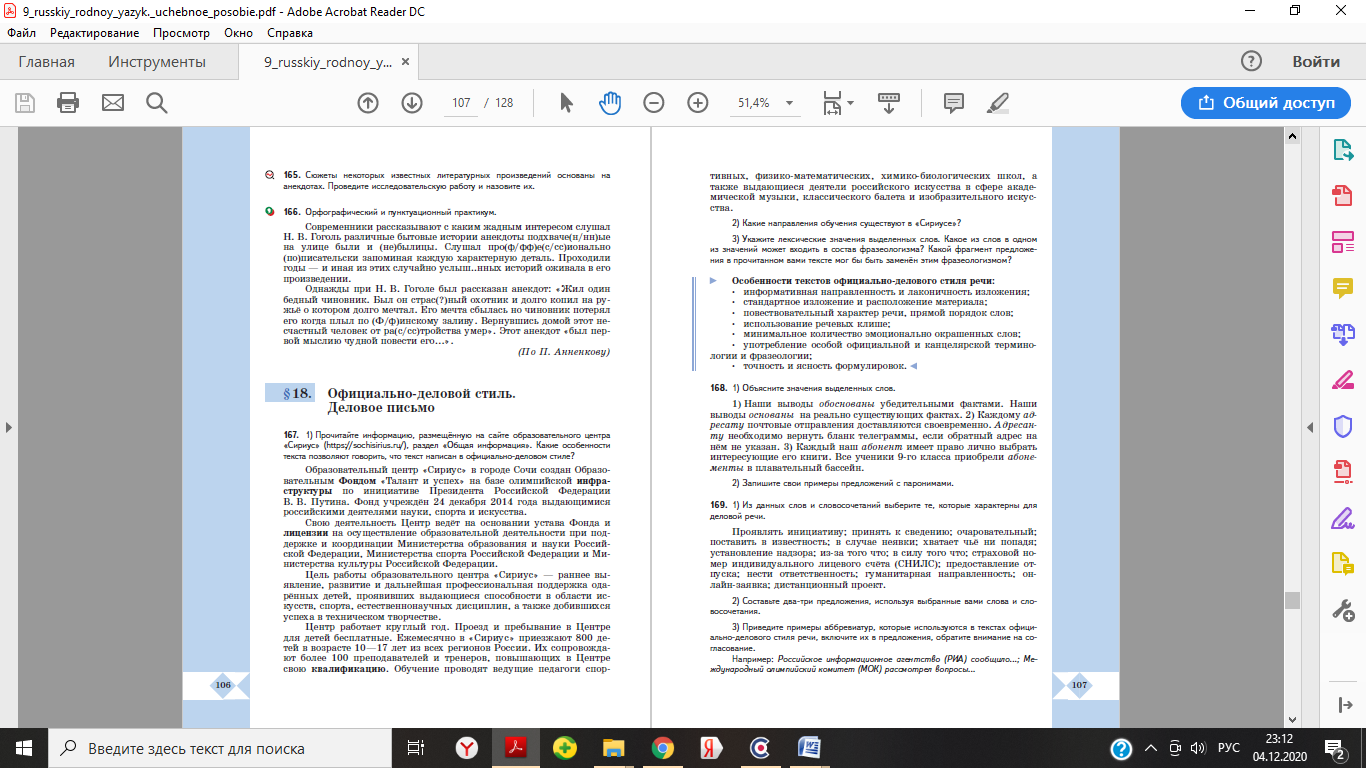 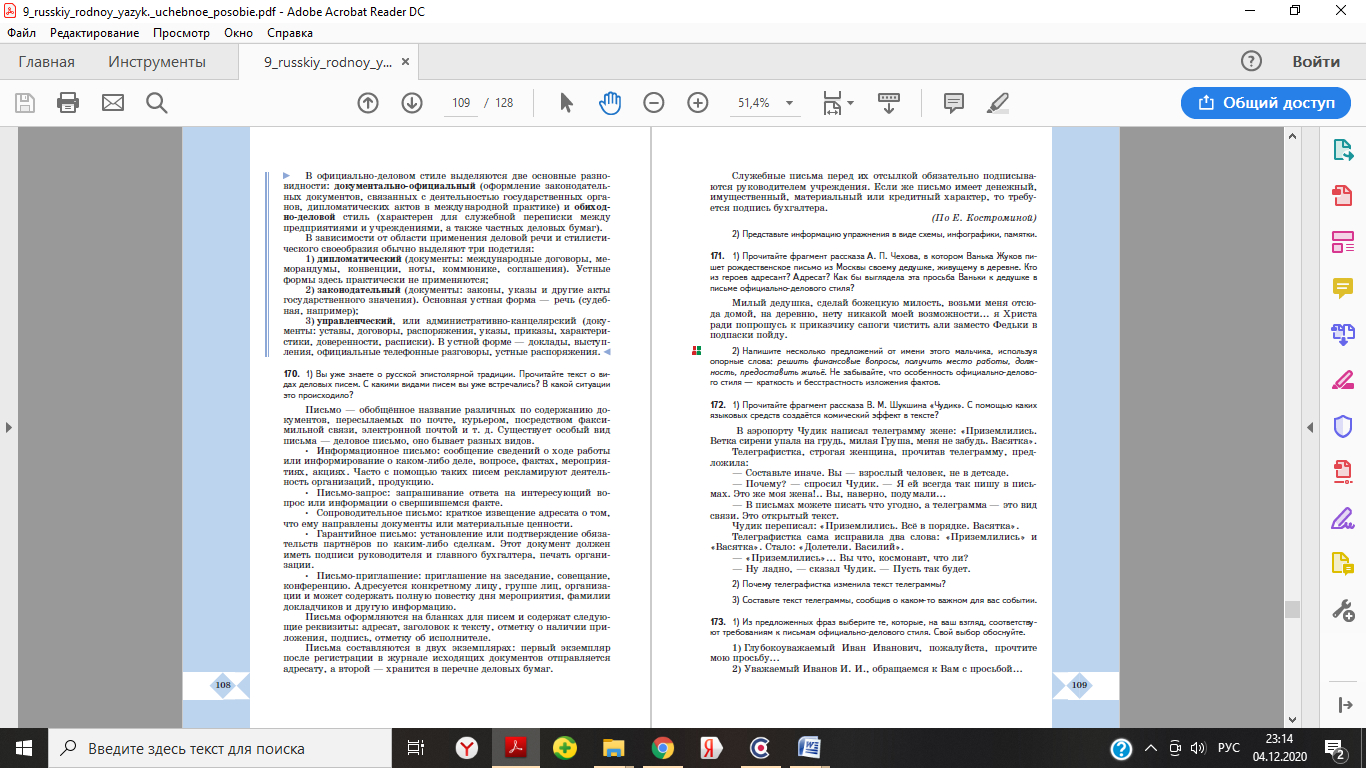 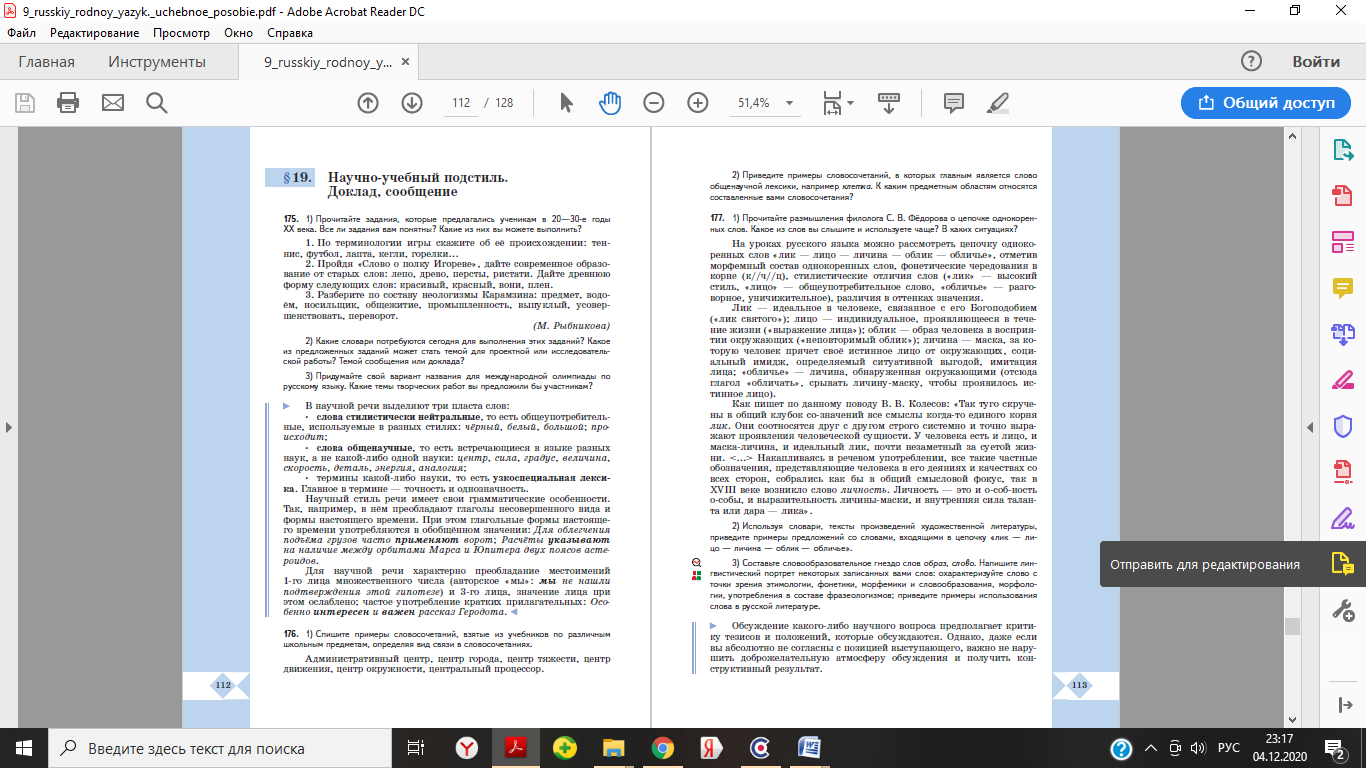 Д.з.                            Сообщение на одну из тем: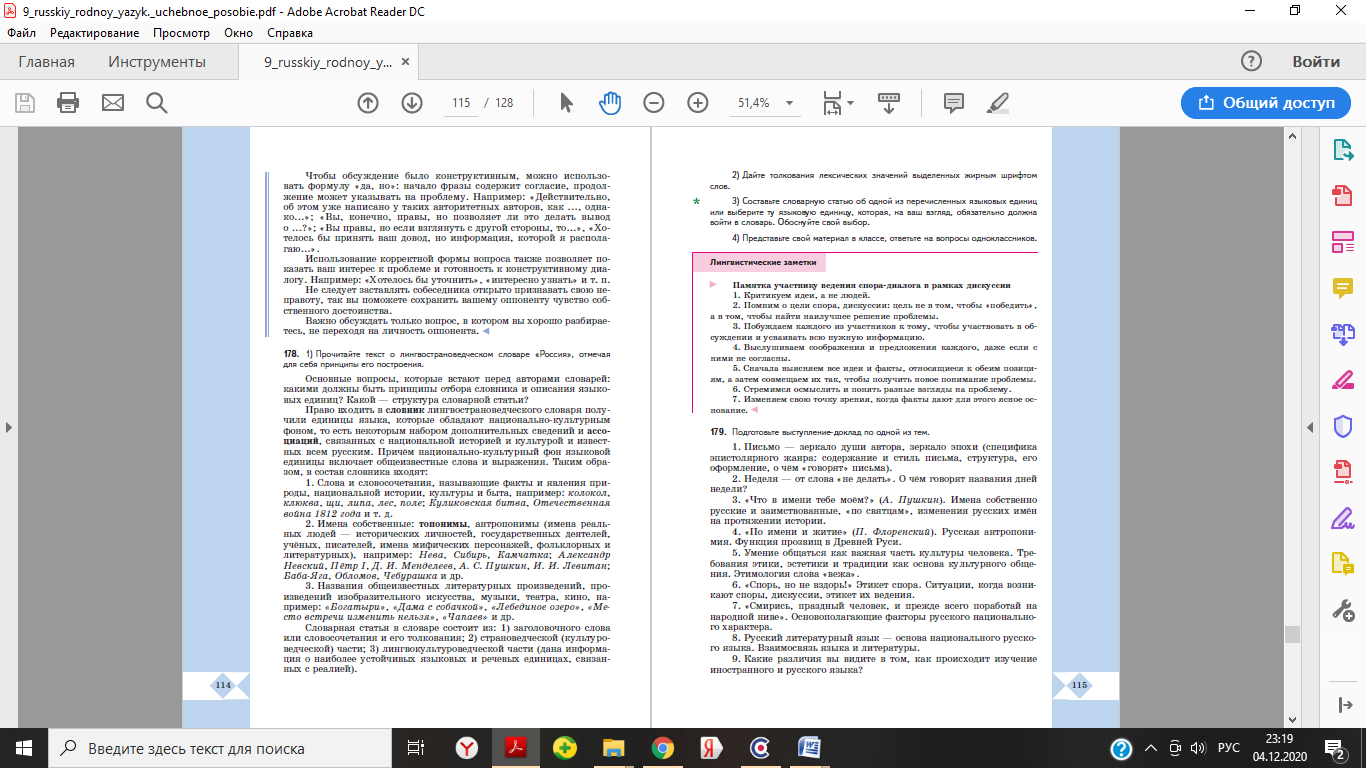 4ИсторияПросмотр видео урока (инфоурок). Либеральные и охранительные тенденции во внутренней политике Александра I в 1815—1825.П.6 выполнить задания в рабочей тетради стр. 34 - 37 задания с1 по 11. (электронная версия тетради отправлена в вк)5ИсторияПросмотр видео урока (инфоурок). Либеральные и охранительные тенденции во внутренней политике Александра I в 1815—1825.П.6 выполнить задания в рабочей тетради стр. 34 - 37 задания с1 по 11. (электронная версия тетради отправлена в вк)6АлгебраТема «Решение неравенств второй степени с одной переменной»1.Откройте тетради, запишите число и тему урока «Решение неравенств второй степени с одной переменной»2 . Вспомните алгоритм решения неравенств второй степени п.14  или пройдя по ссылке https://www.youtube.com/watch?v=jq7G19g_5q0&ab_channel=TutorOnline3.  Решите самостоятельно задания №307, 3084. Домашнее задание: п.14 №306(б,в,д,е)7Кон. (матем.)Решение всех видов уравненийВспомним, как решаются все виды неравенств, для этого просмотрите видеоуроки, пройдя по ссылке https://www.youtube.com/watch?v=mHK3LN0uETM&ab_channel=TutorOnlineРешите с сайта РЕШУ ОГЭ из декабрьских вариантов вариант №4 и вышлите ваши результатыNпредметзадание1Русский язык1 урокТема: «Синтаксический и пунктуационный разбор сложносочиненного предложения»Обратиться к образцу разбора в учебнике, выполнить упражнение 96Домашнее заданиеВыполнить упражнение 992 урокТема: «Повторение (контрольные вопросы и задания)»Повторить теоретический материал по теме ССПДомашнее заданиеПодготовиться к контрольному тесту, повторить словарные слова2Русский язык1 урокТема: «Синтаксический и пунктуационный разбор сложносочиненного предложения»Обратиться к образцу разбора в учебнике, выполнить упражнение 96Домашнее заданиеВыполнить упражнение 992 урокТема: «Повторение (контрольные вопросы и задания)»Повторить теоретический материал по теме ССПДомашнее заданиеПодготовиться к контрольному тесту, повторить словарные слова3ИсторияТема. «Национальная политика Александра 1» стр. 44-48Изучить материал по страницам учебника и ЗАКОНЧИТЬ таблицу4Родной языкТема: «Переосмысление слов в современном русском языке»П. 8 познакомиться с теоретическим материалом,  выполнить задание 66https://drive.google.com/file/d/1xu_6RG038n8z9uPvVLa956xjIIqaXlz8/view?usp=sharing  Домашнее задание Выполнить задание 74 5ГеометрияТема: Связь между координатами вектора и координатами его начала и концаЗадания на уроке: Посмотреть видеоурокhttps://yandex.ru/video/preview/?text=связь%20между%20координатами%20вектора%20и%20координатами%20его%20начала%20и%20конца%209%20класс%20видеоурок&path=wizard&parent-reqid=1607326722052376-893187066843144597100169-production-app-host-vla-web-yp-299&wiz_type=vital&filmId=8047982650886845312 , в учебнике параграф 91(главное законспектировать)Номера: №933, №936 (работа с учителем)Домашнее задание: п.91, №935, №9346ГеометрияТема: Связь между координатами вектора и координатами его начала и концаЗадания на уроке: Посмотреть видеоурокhttps://yandex.ru/video/preview/?text=связь%20между%20координатами%20вектора%20и%20координатами%20его%20начала%20и%20конца%209%20класс%20видеоурок&path=wizard&parent-reqid=1607326722052376-893187066843144597100169-production-app-host-vla-web-yp-299&wiz_type=vital&filmId=8047982650886845312 , в учебнике параграф 91(главное законспектировать)Номера: №933, №936 (работа с учителем)Домашнее задание: п.91, №935, №934Nпредметзадание1ФизикаВыполнить лабораторную работу №2 «Изучение закона механической энергии», используя видеоПодготовка к контрольной работе. Решить задачиПри помощи пружинного динамометра поднимают с ускорением 2,5 м/с2 , направленным вверх, груз массой 2 кг. Определите модуль удлинения пружины динамометра, если ее жесткость 1000 Н/м.Охотник стреляет с легкой надувной лодки. Определите скорость лодки после выстрела, если масса охотника 70 кг, масса дроби 35 г, а скорость вылета дроби равна 320 м/с.Определите сумарную работу сил, которая будет совершена, если сила, равная 3 Н поднимает груз весом 1 Н на высоту 5 м.Автомобиль, имеющий массу 1 т, трогается с места и, двигаясь равноускорено, проходит путь 20 м за 2 с. Какую мощность при этом развивает двигатель автомобиля?Тело брошено вертикально вверх со скоростью 4,9 м/с. На какой высоте потенциальная и кинетическая энергии станут одинаковыми?2ФизикаВыполнить лабораторную работу №2 «Изучение закона механической энергии», используя видеоПодготовка к контрольной работе. Решить задачиПри помощи пружинного динамометра поднимают с ускорением 2,5 м/с2 , направленным вверх, груз массой 2 кг. Определите модуль удлинения пружины динамометра, если ее жесткость 1000 Н/м.Охотник стреляет с легкой надувной лодки. Определите скорость лодки после выстрела, если масса охотника 70 кг, масса дроби 35 г, а скорость вылета дроби равна 320 м/с.Определите сумарную работу сил, которая будет совершена, если сила, равная 3 Н поднимает груз весом 1 Н на высоту 5 м.Автомобиль, имеющий массу 1 т, трогается с места и, двигаясь равноускорено, проходит путь 20 м за 2 с. Какую мощность при этом развивает двигатель автомобиля?Тело брошено вертикально вверх со скоростью 4,9 м/с. На какой высоте потенциальная и кинетическая энергии станут одинаковыми?3ИнформатикаТема: Решение задач.Задание 1. Каким свойством не обладает информация в следующих случаяхЗадание 2: Заполнить пропуски числами:96 бит= ……….............байт4,5 Мбайта=…….…….байт8 Гбайт=……….…..….Кбайт5 байт=………….…….бит1/4Кбайт=……………..битКакова  мощность  алфавита,  с  помощью  которого  записано  сообщение, содержащее 2048 символов, если его объем составляет 2,5 Кбайта?Какова  мощность  алфавита,  с  помощью  которого  записано  сообщение, содержащее 2048 символов, если его объем составляет 2,5 Кбайта?Задание 3: решите задачи (формула Хартли)Алфавит содержит 32 буквы. Какое количество информации несет одна буква?Сообщение, записанное буквами из 16 символьного алфавита, содержит 10 символов. Какой объем информации в битах оно несет?Домашнее задание: Информационное сообщение объемом 300 бит содержит 100 символов. Какова мощность алфавита?4Английский (Кузнецова О.В.)Тема урока: Вымирающие животныеКлассная работа: выполнить задание в интерактивной тетради Домашнее задание: с.34№1 (отчитать текст), повторить правило «Герундий и инфинитив»5ЛитератураТема: Многообразие крестьянских типов и образы «правдоискателей» в поэме Н. А.              Некрасова «Кому на Руси жить хорошо»Видеоурок https://resh.edu.ru/subject/lesson/3563/start/116313/Выполнение тренировочных заданий на сайте РЭШ.Литература 2Тема: Картина мира и природы в лирике Ф. И. ТютчеваВидеоурок  https://resh.edu.ru/subject/lesson/4615/main/300123/Выполнение тренировочных заданий на сайте РЭШ.Д/З. анализ стихотворения «О, как убийственно мы любим...»6ЛитератураТема: Многообразие крестьянских типов и образы «правдоискателей» в поэме Н. А.              Некрасова «Кому на Руси жить хорошо»Видеоурок https://resh.edu.ru/subject/lesson/3563/start/116313/Выполнение тренировочных заданий на сайте РЭШ.Литература 2Тема: Картина мира и природы в лирике Ф. И. ТютчеваВидеоурок  https://resh.edu.ru/subject/lesson/4615/main/300123/Выполнение тренировочных заданий на сайте РЭШ.Д/З. анализ стихотворения «О, как убийственно мы любим...»7Электв. (русский)Тема: Употребление фразеологизмов, заимствованных слов, архаизмов.Видеоурок https://resh.edu.ru/subject/lesson/4664/main/106603/Выполнить записи в справочнике.Nпредметзадание1ИсторияТема «Экономический и политический кризис начала 20-х гг» п.9Видеофрагмент www.youtube.com/watch?v=ToJqr5YJ2Wk  Д.з. п 91.последствия потрясений (1 раздел)2. «Малая гражданская война» (3,4 раздел)2ИсторияТема «Экономический и политический кризис начала 20-х гг» п.9Видеофрагмент www.youtube.com/watch?v=ToJqr5YJ2Wk  Д.з. п 91.последствия потрясений (1 раздел)2. «Малая гражданская война» (3,4 раздел)3ФизикаВыполнить лабораторную работу №2 «Изучение закона механической энергии», используя видеоПодготовка к контрольной работе. Решить задачиПри помощи пружинного динамометра  поднимают с ускорением 2,5 м/с2 , направленным вверх, груз массой 2 кг. Определите модуль  удлинения пружины динамометра, если ее жесткость 1000 Н/м.Охотник стреляет с легкой надувной лодки. Определите скорость лодки после выстрела, если масса охотника 70 кг, масса дроби 35 г, а скорость вылета дроби  равна 320 м/с.Определите сумарную работу сил, которая будет совершена , если сила, равная 3 Н поднимает груз весом 1 Н на высоту 5 м.Автомобиль, имеющий массу 1 т, трогается с места и, двигаясь равноускоренно, проходит путь 20 м за 2 с. Какую мощность при этом развивает двигатель автомобиля?Тело брошено вертикально вверх со скоростью 4,9 м/с. На какой высоте потенциальная и кинетическая энергии станут одинаковыми?4ФизикаВыполнить лабораторную работу №2 «Изучение закона механической энергии», используя видеоПодготовка к контрольной работе. Решить задачиПри помощи пружинного динамометра  поднимают с ускорением 2,5 м/с2 , направленным вверх, груз массой 2 кг. Определите модуль  удлинения пружины динамометра, если ее жесткость 1000 Н/м.Охотник стреляет с легкой надувной лодки. Определите скорость лодки после выстрела, если масса охотника 70 кг, масса дроби 35 г, а скорость вылета дроби  равна 320 м/с.Определите сумарную работу сил, которая будет совершена , если сила, равная 3 Н поднимает груз весом 1 Н на высоту 5 м.Автомобиль, имеющий массу 1 т, трогается с места и, двигаясь равноускоренно, проходит путь 20 м за 2 с. Какую мощность при этом развивает двигатель автомобиля?Тело брошено вертикально вверх со скоростью 4,9 м/с. На какой высоте потенциальная и кинетическая энергии станут одинаковыми?5Англ.яз. (Кузнецова О.В.)Тема урока: Подготовка к контрольной работе №2Классная работа: выполнить задание в интерактивной тетради Домашнее задание: повторить слова с.28-29, повторить правило «Герундий и инфинитив»6Англ. Яз. (Алешкина Е.Б.)«Неличные формы глагола». Работа с грамматикой. Повторить теоретический материал по теме «Неличные форм глагола ( модуль 2c). Повторить грамматический материал предыдущих уроков. Выполнить перевод указанных предложений, используя неличные формы глагола.6ИнформатикаТема: Решение задач.Задание 1. Каким свойством не обладает информация в следующих случаяхЗадание 2: Заполнить пропуски числами:96 бит= ……….............байт4,5 Мбайта=…….…….байт8 Гбайт=……….…..….Кбайт5 байт=………….…….бит1/4Кбайт=……………..битКакова  мощность  алфавита,  с  помощью  которого  записано  сообщение, содержащее 2048 символов, если его объем составляет 2,5 Кбайта?Какова  мощность  алфавита,  с  помощью  которого  записано  сообщение, содержащее 2048 символов, если его объем составляет 2,5 Кбайта?Задание 3: решите задачи (формула Хартли)Алфавит содержит 32 буквы. Какое количество информации несет одна буква?Сообщение, записанное буквами из 16 символьного алфавита, содержит 10 символов. Какой объем информации в битах оно несет?Домашнее задание: Информационное сообщение объемом 300 бит содержит 100 символов. Какова мощность алфавита?Nпредметзадание1ЛитератураТема: Многообразие крестьянских типов и образы «правдоискателей» в поэме Н. А.              Некрасова «Кому на Руси жить хорошо»Видеоурок https://resh.edu.ru/subject/lesson/3563/start/116313/Выполнение тренировочных заданий на сайте РЭШ.2ОБЖП. 13 Страницы 66-71. Прочитать текст. Выписать: действия человека 1) При урагане, буре, циклоне. 2) При наводнении.3Литература Литература 2Тема: Картина мира и природы в лирике Ф. И. ТютчеваВидеоурок  https://resh.edu.ru/subject/lesson/4615/main/300123/Выполнение тренировочных заданий на сайте РЭШ.Д/З. анализ стихотворения «О, как убийственно мы любим...»4ИнформатикаТема: Решение задач.Задание 1. Каким свойством не обладает информация в следующих случаяхЗадание 2: Заполнить пропуски числами:96 бит= ……….............байт4,5 Мбайта=…….…….байт8 Гбайт=……….…..….Кбайт5 байт=………….…….бит1/4Кбайт=……………..битКакова  мощность  алфавита,  с  помощью  которого  записано  сообщение, содержащее 2048 символов, если его объем составляет 2,5 Кбайта?Какова  мощность  алфавита,  с  помощью  которого  записано  сообщение, содержащее 2048 символов, если его объем составляет 2,5 Кбайта?Задание 3: решите задачи (формула Хартли)Алфавит содержит 32 буквы. Какое количество информации несет одна буква?Сообщение, записанное буквами из 16 символьного алфавита, содержит 10 символов. Какой объем информации в битах оно несет?Домашнее задание: Информационное сообщение объемом 300 бит содержит 100 символов. Какова мощность алфавита?5ФизикаВыполнить лабораторную работу №2 «Изучение закона механической энергии», используя видеоПодготовка к контрольной работе. Решить задачиПри помощи пружинного динамометра поднимают с ускорением 2,5 м/с2 , направленным вверх, груз массой 2 кг. Определите модуль удлинения пружины динамометра, если ее жесткость 1000 Н/м.Охотник стреляет с легкой надувной лодки. Определите скорость лодки после выстрела, если масса охотника 70 кг, масса дроби 35 г, а скорость вылета дроби равна 320 м/с.Определите сумарную работу сил, которая будет совершена, если сила, равная 3 Н поднимает груз весом 1 Н на высоту 5 м.Автомобиль, имеющий массу 1 т, трогается с места и, двигаясь равноускоренно, проходит путь 20 м за 2 с. Какую мощность при этом развивает двигатель автомобиля?Тело брошено вертикально вверх со скоростью 4,9 м/с. На какой высоте потенциальная и кинетическая энергии станут одинаковыми6ФизикаВыполнить лабораторную работу №2 «Изучение закона механической энергии», используя видеоПодготовка к контрольной работе. Решить задачиПри помощи пружинного динамометра поднимают с ускорением 2,5 м/с2 , направленным вверх, груз массой 2 кг. Определите модуль удлинения пружины динамометра, если ее жесткость 1000 Н/м.Охотник стреляет с легкой надувной лодки. Определите скорость лодки после выстрела, если масса охотника 70 кг, масса дроби 35 г, а скорость вылета дроби равна 320 м/с.Определите сумарную работу сил, которая будет совершена, если сила, равная 3 Н поднимает груз весом 1 Н на высоту 5 м.Автомобиль, имеющий массу 1 т, трогается с места и, двигаясь равноускоренно, проходит путь 20 м за 2 с. Какую мощность при этом развивает двигатель автомобиля?Тело брошено вертикально вверх со скоростью 4,9 м/с. На какой высоте потенциальная и кинетическая энергии станут одинаковыми7Электв. (русский)Тема: Употребление фразеологизмов, заимствованных слов, архаизмов.Видеоурок https://resh.edu.ru/subject/lesson/4664/main/106603/Выполнить записи в справочнике.